БАШҠОРТОСТАН РЕСПУБЛИКАҺЫ                                             АДМИНИСТРАЦИЯ  СЕЛЬСКОГО             ЙƏРМƏКƏЙ РАЙОНЫ                                                         ПОСЕЛЕНИЯ Нижнеулу-Елгинский   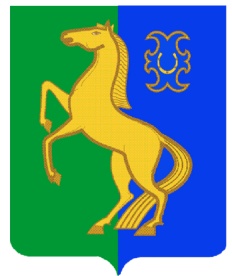 МУНИЦИПАЛЬ РАЙОНыныҢ                                                   СЕЛЬСОВЕТ  МУНИЦИПАЛЬНОГО                                              ТYБƏНГЕ ОЛОЙЫЛГFА АУЫЛ СОВЕТЫ                                      РАЙОНА  ЕРМЕКЕЕВСКИЙ РАЙОН   АУЫЛ БИЛӘМӘҺЕ ХАКИМИƏТЕ                                                   РЕСПУБЛИКИ БАШКОРТОСТАН    452196,  Тубəнге ОлойылFа ауылы, Йəштəр урамы, 10                                                               452196, с.Нижнеулу-Елга, ул. Молодежная, 10                     Тел. 2-53-15                                                                                                                                                 Тел. 2-53-15  ҠАРАР                                                             №   27                              ПОСТАНОВЛЕНИЕ22 август 2017-й                                                                                           22 августа 2017 г.Об утверждении положения о порядке размещения сведений о доходах, расходах, об имуществе и обязательствах имущественного характера муниципальных служащих Администрации сельского поселения Нижнеулу-Елгинский сельсовет муниципального района Ермекеевский район Республики Башкортостан, их супруг (супругов) и несовершеннолетних детей на официальном сайте  сельского поселения Нижнеулу-Елгинский сельсовет муниципального района Ермекеевский район Республики Башкортостан, и предоставления этих сведений средствам массовой информации для опубликования.Руководствуясь ч. 5 ст. 8 Закона Республики Башкортостан от 16.07.2007 N 453-з "О муниципальной службе в Республике Башкортостан"ПОСТАНОВЛЯЮ:1. Утвердить Положение о порядке размещения сведений о доходах, расходах, об имуществе и обязательствах имущественного характера муниципальных служащих Администрации сельского поселения Нижнеулу-Елгинский  сельсовет муниципального района Ермекеевский район Республики Башкортостан, их супруг (супругов) и несовершеннолетних детей на официальном сайте сельского поселения  Нижнеулу-Елгинский сельсовет муниципального района Ермекеевский район Республики Башкортостан, и предоставления этих сведений средствам массовой информации для опубликования.         2. Постановление обнародовать на информационном стенде администрации и разместить  на официальном сайте  сельского поселения Нижнеулу-Елгинский   сельсовет муниципального района Ермекеевский район Республики Башкортостан  в сети «Интернет».         3. Контроль над исполнением настоящего постановления оставляю за собой.         Глава сельского поселения                                                                                                           Нижнеулу-Елгинский   сельсовет                                          О.В.ЗаряноваПриложениек постановлению  главы сельского  поселения  Нижнеулу-Елгинский  сельсовет  № 27 от  22.08.2017 г.Положение  о порядке размещения сведений о доходах, расходах, об имуществе и обязательствах имущественного характера муниципальных служащих Администрации сельского поселения Нижнеулу-Елгинский сельсовет муниципального района Ермекеевский район Республики Башкортостан, их супруг (супругов) и несовершеннолетних детей на официальном сайте  сельского поселения Нижнеулу-Елгинский сельсовет муниципального района Ермекеевский район Республики Башкортостан, и предоставления этих сведений средствам массовой информации для опубликования.1. Настоящее Положение определяет порядок размещения сведений о доходах, расходах, об имуществе и обязательствах имущественного характера муниципальных служащих Администрации сельского поселения Нижнеулу-Елгинский сельсовет муниципального района Ермекеевский район Республики Башкортостан (далее - муниципальные служащие), их супруг (супругов) и несовершеннолетних детей (далее - сведения о доходах, расходах, об имуществе и обязательствах имущественного характера) на официальном сайте  сельского поселения Нижнеулу-Елгинский  сельсовет муниципального района Ермекеевский район Республики Башкортостан, а также предоставления этих сведений общероссийским, республиканским и соответствующим муниципальным средствам массовой информации (далее - средства массовой информации) для опубликования в связи с их запросами.        2. На официальном сайте размещаются и средствам массовой информации предоставляются для опубликования следующие сведения о доходах, расходах, об имуществе и обязательствах имущественного характера:        а) перечень объектов недвижимого имущества, принадлежащих муниципальному служащему, его супруге (супругу) и несовершеннолетним детям на праве собственности или находящихся в их пользовании, с указанием вида, площади и страны расположения каждого из них;        б) перечень транспортных средств с указанием вида и марки, принадлежащих на праве собственности муниципальному служащему, его супруге (супругу) и несовершеннолетним детям;        в) декларированный годовой доход муниципального служащего, его супруги (супруга) и несовершеннолетних детей;        г) сведения об источниках получения средств, за счет которых муниципальным служащим, его супругой (супругом) и (или) несовершеннолетними детьми в течение календарного года, предшествующего году представления сведений (далее - отчетный период), совершены сделки по приобретению земельного участка, другого объекта недвижимого имущества, транспортного средства, ценных бумаг, акций (долей участия, паев в уставных (складочных) капиталах организаций), если общая сумма таких сделок превышает общий доход данного лица и его супруги (супруга) за три последних года, предшествующих отчетному периоду.        3. В размещаемых на официальном сайте и предоставляемых средствам массовой информации для опубликования сведениях о доходах, расходах, об имуществе и обязательствах имущественного характера запрещается указывать:        а) иные сведения (кроме указанных в пункте 2 настоящего Положения) о доходах, расходах муниципального служащего, его супруги (супруга) и несовершеннолетних детей, об имуществе, принадлежащем на праве собственности названным лицам, и об их обязательствах имущественного характера;        б) персональные данные супруги (супруга), детей и иных членов семьи муниципального служащего;        в) данные, позволяющие определить место жительства, почтовый адрес, телефон и иные индивидуальные средства коммуникации муниципального служащего, его супруги (супруга), детей и иных членов семьи;        г) данные, позволяющие определить местонахождение объектов недвижимого имущества, принадлежащих муниципальному служащему, его супруге (супругу), детям, иным членам семьи на праве собственности или находящихся в их пользовании;        д) информацию, отнесенную к государственной тайне или являющуюся конфиденциальной.4. Сведения о доходах, расходах, об имуществе и обязательствах имущественного характера, указанные в пункте 2 настоящего Положения, за весь период замещения муниципальным служащим должностей, замещение которых влечет за собой размещение его сведений о доходах, расходах, об имуществе и обязательствах имущественного характера, а также сведения о доходах, расходах, об имуществе и обязательствах имущественного характера его супруги (супруга) и несовершеннолетних детей находятся на официальном сайте Администрации сельского поселения _Нижнеулу-Елгинский сельсовет муниципального района Ермекеевский район Республики Башкортостан, в котором служащий замещает должность, и ежегодно обновляются в течение 14 рабочих дней со дня истечения срока, установленного для их подачи.5. Размещение на официальных сайтах сведений о доходах, об имуществе и обязательствах имущественного характера, указанных в пункте 2 настоящего Положения,  обеспечивается управляющим делами  Администрации сельского поселения Нижнеулу-Елгинский сельсовет муниципального района Ермекеевский район Республики Башкортостан.        6. Управляющий делами  Администрации сельского поселения _Нижнеулу-Елгинский_сельсовет муниципального района Ермекеевский район Республики Башкортостан:        а) в 3-дневный срок со дня поступления запроса от средства массовой информации сообщают о нем муниципальному служащему, в отношении которого поступил запрос;        б) в 7-дневный срок со дня поступления запроса от средства массовой информации обеспечивают предоставление ему сведений, указанных в пункте 2 настоящего Положения, в том случае, если запрашиваемые сведения отсутствуют на официальном сайте.        7. Управляющий делами  Администрации сельского поселения _Нижнеулу-Елгинский_сельсовет муниципального района Ермекеевский район Республики Башкортостан несет в соответствии с законодательством Российской Федерации ответственность за несоблюдение настоящего Положения, а также за разглашение сведений, отнесенных к государственной тайне или являющихся конфиденциальными.